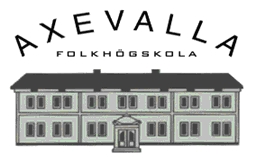 Kursplan år 2022Ämne/kurs: Fördjupningskurs för kontakttolkar i sjukvårdstolkning Hjärt- och kärlsjukdomarÄmnesansvarig: Peter WieslerTid och omfattning:  40 undervisningstimmar  med 10 timmar språkhandledningInnehåll/centrala begrepp: Hjärtats anatomi och fysiologiKärlens anatomi och fysiologiDe olika kroppsdelarnas/kroppsorganens samarbeteOlika typer av hjärt- och kärlsjukdomar:Åderförkalkning, hjärtinfarkt, tromboembolism, stroke, hjärtsvikt, högt blodtryckDiagnostik, Prevention, behandling, RiskfaktorerFörmågemål/förväntade lärresultatSyftet är att ge verksamma tolkar fördjupade kunskaper sjukvård och öka deras kompetens att tolka inom området.